Navodila za delo na daljavo – teden 7 (4. 5. do 8. 5. 2020)Pozdravljen-a, konec počitnic, čas je, da zopet zavihamo rokave in se lotimo dela. Pa nič zato, prav zanimive stvari se bomo učili. Navodila za današnje deloPreglej rešitve nalog, ki si jih reševal-a prejšnjo uro:DZ 69/31 helicopter2 plane3 ship4 motorbike5 bus6 balloon7 lorry8 sailboatDZ 75/14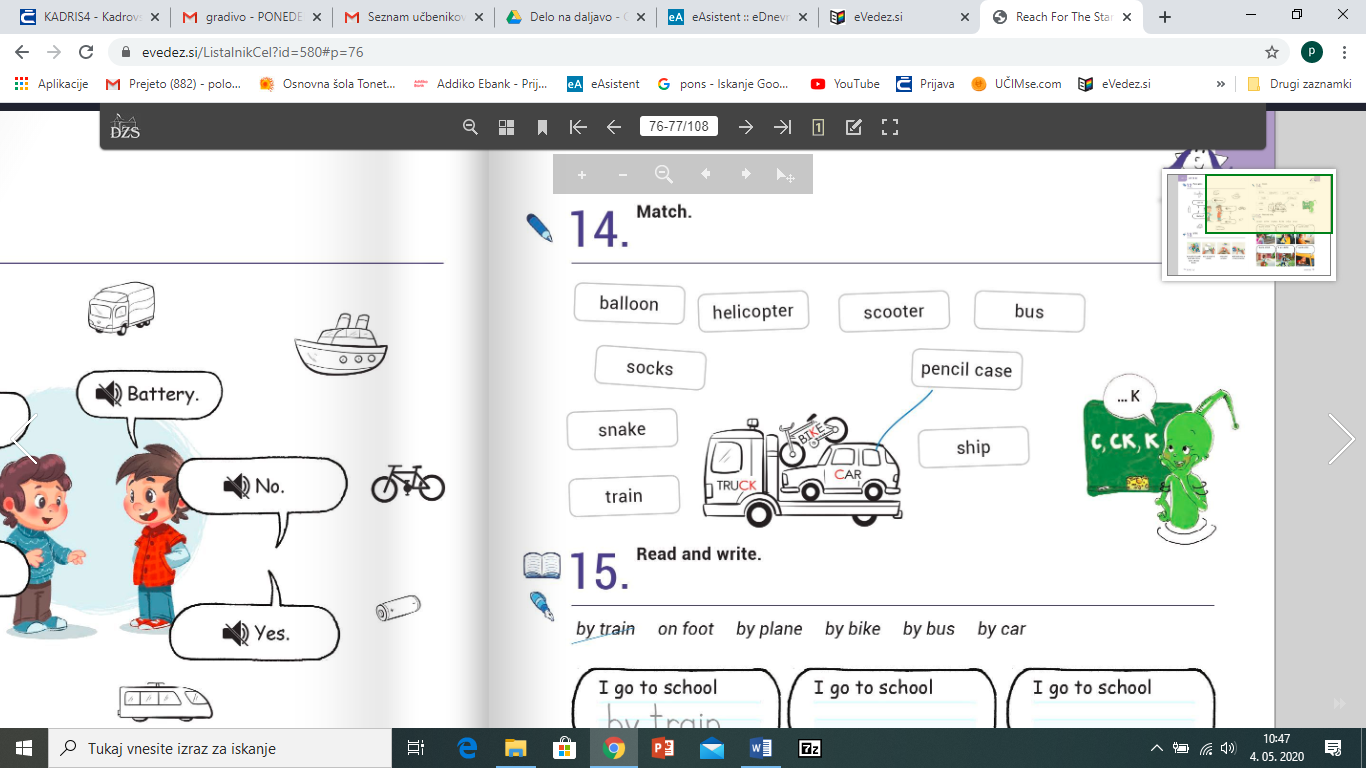 Glasno izgovori vse besede v okvirčkih. Če v besedi slišiš glas /k/, ga poveži z enim izmed vozil na sliki:če je glas /k/ zapisan kot c, besedo poveži z avtomobilom,če je glas /k/ zapisan kot k, besedo poveži s kolesom,če je glas /k/ zapisan kot ck, besedo poveži s tovornjakom. Če beseda ne vsebuje glasu /k/, je ne povezuj z ničimer. DZ 75/15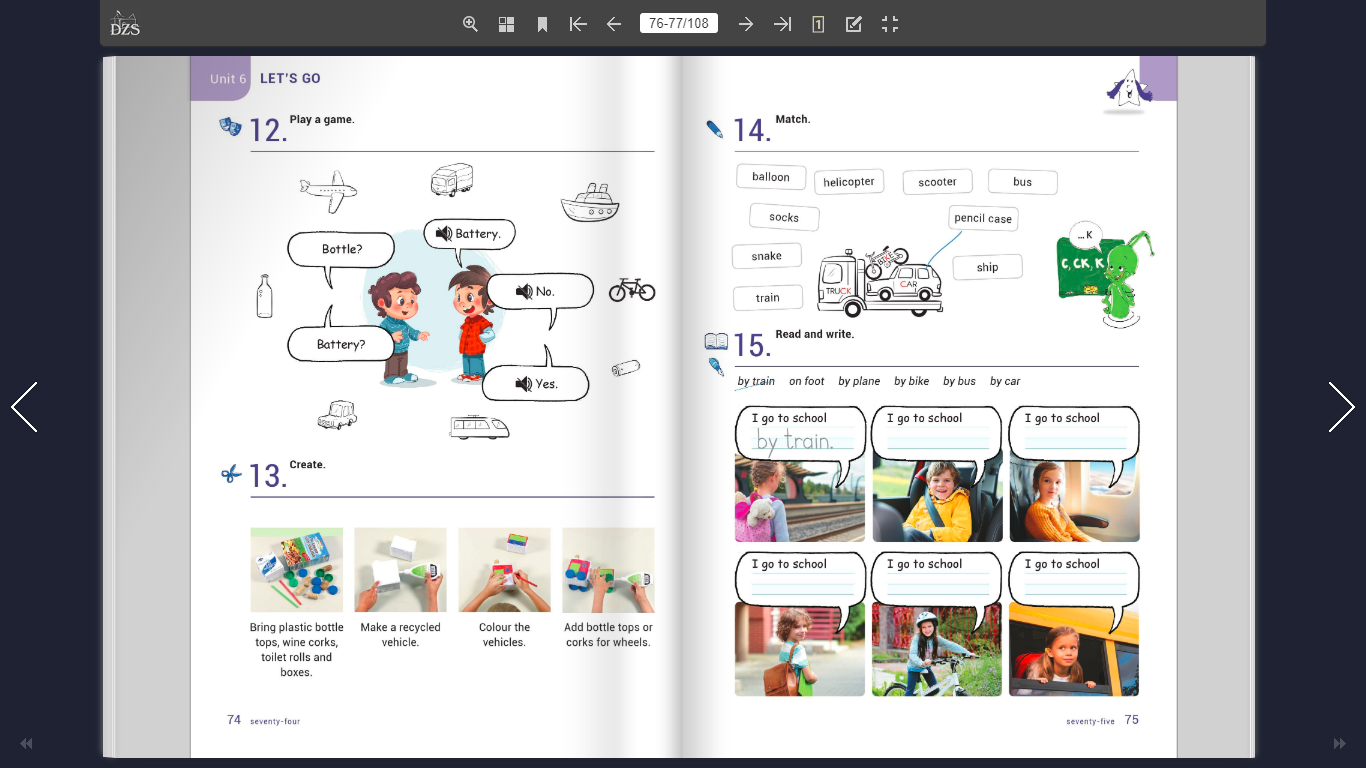 Oglej si sličice, kako potujejo otroci v šolo. V oblačke dopolni, kaj povedo. Izraz ON FOOT pomeni PEŠ. Reši delovni list, ki ga najdeš v drugem dokumentu ter ga prilepi v zvezek. Če nimaš možnosti tiskanja, vsa prevozna sredstva še 1x prepiši za vajo v zvezek in jih razporedi v tri skupine: zračni, vodni in kopenski promet. Prosim, da mi do petka, 8. 5. 2020, pošlješ slike opravljenih nalog v DZ ter rešenega delovnega lista oziroma prepisa v zvezek. Prijeten teden ti želim, učiteljica Polona